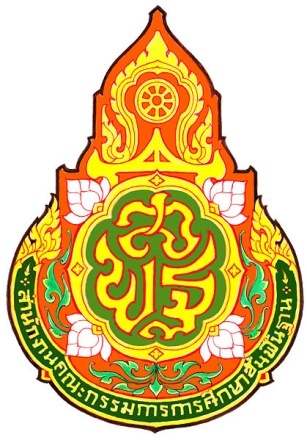 เกณฑ์การแข่งขันงานศิลปหัตถกรรมนักเรียน ครั้งที่ 63 ปีการศึกษา 2556กลุ่มสาระการเรียนรู้ภาษาต่างประเทศสรุปกิจกรรมการแข่งขันกลุ่มสาระการเรียนรู้ภาษาต่างประเทศการแข่งขันงานศิลปหัตถกรรมนักเรียน ปีการศึกษา 2555กลุ่มสาระการเรียนรู้ภาษาต่างประเทศ1.  การแข่งขันพูดภาษาอังกฤษ   (Impromptu Speech)1  คุณสมบัติผู้เข้าแข่งขัน1.1 นักเรียนระดับชั้น  ป.1-3		1.2 นักเรียนระดับชั้น  ป.4-61.3 นักเรียนระดับชั้น  ม.1-3		1.4 นักเรียนระดับชั้น  ม.4-6  2  ประเภทและจำนวนผู้เข้าแข่งขัน2.1  แข่งขันประเภทเดี่ยว		2.2  จำนวนผู้เข้าแข่งขัน			1) ระดับชั้น ป.1-3 จำนวน  1 คน 	2) ระดับชั้น ป.4-6 จำนวน  1 คน			3) ระดับชั้น ม.1-3  จำนวน 1 คน	4) ระดับชั้น ม.4-6  จำนวน 1 คน3 วิธีดำเนินการและรายละเอียดหลักเกณฑ์การแข่งขัน		3.1 หัวข้อการแข่งขันเป็นไปตามเนื้อหาในหลักสูตรกระทรวงศึกษาธิการของแต่ละระดับชั้นที่เหมาะสมกับการพูดแบบ Impromptu Speech  ดังนี้		3.1.1 นักเรียนระดับชั้น  ป.1-3  หัวเรื่องเกี่ยวกับตนเอง ครอบครัว โรงเรียน อาหาร เครื่องดื่มและเวลาว่างและนันทนาการ ภายในวงคำศัพท์ประมาณ 300 – 450  คำ  (คำศัพท์ที่เป็นรูปธรรม)		3.1.2 นักเรียนระดับชั้น  ป.4-6  หัวเรื่องเกี่ยวกับตนเอง ครอบครัว โรงเรียน สิ่งแวดล้อม   เวลาว่างและนันทนาการ สุขภาพและสวัสดิการ ภายในวงคำศัพท์ประมาณ 1,050 – 1,200 คำ (คำศัพท์ที่เป็นรูปธรรมและนามธรรม)		3.1.3 นักเรียนระดับชั้น  ม.1-3  ตามหัวเรื่องเกี่ยวกับตนเอง ครอบครัว โรงเรียน สิ่งแวดล้อม เวลาว่างและนันทนาการ สุขภาพและสวัสดิการ การศึกษาและอาชีพ การเดินทางท่องเที่ยว การบริการ สถานที่ ภาษา และวิทยาศาสตร์และเทคโนโลยี ภายในวงคำศัพท์ประมาณ 2,100 – 2,250 คำ (คำศัพท์ที่เป็นนามธรรมมากขึ้น)		3.1.4 นักเรียนระดับชั้น  ม.4-6  หัวเรื่องเกี่ยวกับตนเอง สิ่งแวดล้อม ความสัมพันธ์ระหว่างบุคคล เวลาว่างและนันทนาการ สุขภาพและสวัสดิการ การศึกษาและอาชีพ การเดินทางท่องเที่ยว การบริการ สถานที่ ภาษา และวิทยาศาสตร์และเทคโนโลยี ภายในวงคำศัพท์ประมาณ 3,600 – 3,750 คำ (คำศัพท์ที่มีระดับการใช้แตกต่างกัน)		3.2  นักเรียนจะพูดตามหัวข้อโดยวิธีการจับฉลาก  ก่อนการพูด  ให้เวลาเตรียมตัว  5 นาที คณะกรรมการกลางของการแข่งขันเป็นผู้กำหนดหัวข้อที่จะใช้ในการแข่งขัน หัวข้อการแข่งขันเป็นไปตามเนื้อหาในหลักสูตรกระทรวงศึกษาธิการของแต่ละระดับชั้นที่เหมาะสมกับการพูดแบบ Impromptu Speech จำนวน 8-10 หัวข้อ และลงมติเลือก 3 หัวข้อ สำหรับใช้ในการแข่งขันแต่ละระดับ นักเรียนมีสิทธิ์จับฉลาก 2  ครั้ง   แล้วเลือกพูดเพียง  1  หัวข้อ		3.3 เวลาในการแข่งขัน  			1) ระดับชั้น ป.1-3    ใช้เวลาในการพูด 2-3  นาที		 	2) ระดับชั้น ป.4-6   ใช้เวลาในการพูด  3-4 นาที                    		 3) ระดับชั้น ม.1-3  ใช้เวลาในการพูด 4-5  นาที			 4) ระดับชั้น ม.4-6   ใช้เวลาในการพูด 5-6  นาที	3.4) เวลาในการพูด (บวก /ลบ 30 วินาทีไม่ตัดคะแนน)  ใช้เวลาน้อยหรือมากกว่า เวลาที่กำหนดตัด นาทีละ 1  คะแนน (ไม่รวมเวลาที่ใช้ในการแนะนำตัว)		3.5 ขณะพูดห้ามใช้อุปกรณ์ เอกสารอื่นๆ และบันทึกช่วยจำประกอบการพูด		3.6  ผู้เข้าแข่งขันที่มาช้ากว่ากำหนดเวลาให้อยู่ในดุลพินิจของคณะกรรมการ เป็นสิทธิ์ขาด4.  เกณฑ์การให้คะแนน  100  คะแนน    		4.1 ด้านเนื้อหา (Content)             					35 คะแนน  ประกอบด้วย                - เนื้อหามีความถูกต้องตามหัวเรื่องที่กำหนด (Accuracy and Consistency)                    15 คะแนน                - ความถูกต้องของภาษาในรูปแบบการพูดสุนทรพจน์ (Form & Organizing of Speech)     10 คะแนน                - ความคิดริเริ่มสร้างสรรค์ (Creative)                                                                	10 คะแนน    		4.2  ด้านความคล่องแคล่วในทักษะภาษา (Language Competence and Fluency) 	45  คะแนน                         ประกอบด้วย                - การใช้ภาษาเหมาะสมกับระดับชั้น (Difficulty Level) ด้านศัพท์ (Vocabulary)                       โครงสร้างและคำสันธาน (Structure & Connectors)                                  	15 คะแนน                 - ความสามารถด้านการออกเสียงการเน้นคำ การลงเสียงสูงต่ำ       การเน้นคำสำคัญในประโยคและจังหวะ การหยุดในช่วงจบประโยค      (Pronunciation, stress, Intonation, rhythm, pausing and pace)			20 คะแนน                 - การใช้น้ำเสียงสอดคล้องกับเนื้อหาที่พูด (Tone)                                             	10 คะแนน          	             4.3 ความสำเร็จในการถ่ายทอด (Presentation)  15 คะแนน ประกอบด้วย                 	- ความสามารถในการสื่อถึงผู้ฟัง (Communication)                                        10 คะแนน                	- บุคลิก ท่าทาง  (Personality)                                                                            5 คะแนน          		4.4 พูดในระยะเวลาที่กำหนด (Time)                                                           	5 คะแนนหมายเหตุ กรณีนักเรียนพูดไม่ตรงตามหัวข้อที่จับสลากได้ กรรมการจะพิจารณาตัดคะแนนในส่วนเนื้อหาในข้อเกณฑ์การให้คะแนนข้อ 4.1 (Content) จำนวน 35 คะแนนตัวอย่างเกณฑ์การให้คะแนนการทดสอบการพูดสนทนา/พูดสุนทรพจน์Scoring Rubric for Conversation Testsหมายเหตุ  สามารถปรับใช้ในการให้คะแนน Impromptu Speech ได้แหล่งที่มา : Cambridge University, UK และ ORTESOL 2008, Mt. Hood Community College5. เกณฑ์การตัดสิน			ร้อยละ	80 – 100 ได้รับรางวัลระดับเหรียญทอง			ร้อยละ	70 – 79 	ได้รับรางวัลระดับเหรียญเงิน			ร้อยละ	60 – 69 	ได้รับรางวัลระดับเหรียญทองแดง
	       	ได้คะแนนต่ำกว่าร้อยละ 60 ได้รับเกียรติบัตร เว้นแต่กรรมการมีความเห็นเป็นอย่างอื่น    ผลการตัดสินของคณะกรรมการถือเป็นสิ้นสุด6. คณะกรรมการตัดสินการแข่งขัน ระดับชั้นละ  3 คนหรือ 5 คน และกรรมการควบคุมการแข่งขัน ระดับชั้น  ละ 3 คน  คุณสมบัติของคณะกรรมการกรรมการตัดสินเป็นผู้ที่มีความรู้ ความสามารถในการสื่อสารภาษาอังกฤษเป็นอย่างดี ประกอบด้วย   	1. เจ้าของภาษา 1 คน (Native Speaker)	2. ครูผู้สอนภาษาอังกฤษ / ผู้ทรงคุณวุฒิด้านภาษาอังกฤษ 	ข้อควรคำนึง   	-  กรรมการต้องไม่ตัดสินในกรณีสถานศึกษาของตนเข้าแข่งขัน 	-  กรรมการที่มาจากครูผู้สอนควรแต่งตั้งให้ตัดสินในระดับชั้นที่ทำการสอน 	-  กรรมการควรมีที่มาจากสำนักงานเขตพื้นที่การศึกษาอื่นอย่างหลากหลาย 	-  กรรมการควรให้ข้อเสนอแนะเติมเต็มให้กับนักเรียนที่ชนะในลำดับที่ 1-3	สถานที่ทำการแข่งขัน		จัดสถานที่แข่งขันเป็น 3 ห้อง ดังนี้ 		ห้องที่ 1 ห้องเก็บตัวผู้เข้าแข่งขันทุกคนหลังจากลงทะเบียนรายงานตัวแล้ว                              ห้อง / มุม สำหรับนักเรียนที่จับสลากหัวข้อแล้ว เพื่อเตรียมตัวแข่งขันบนเวที		ห้องที่ 3 ห้องแข่งขัน ควรมีเวทีที่เหมาะสม และมีผู้เข้าชมได้                    ต้องมีผู้ประสานงานที่มีคุณสมบัติในการช่วยให้นักเรียนผ่อนคลายจากความตื่นเต้น กังวล หมายเหตุ   1.  อนุญาตให้มีผู้ชมได้ แต่ไม่อนุญาตให้ถ่ายรูป หรือยกป้ายหรือส่งเสียงเชียร์ ไม่อนุญาตให้สนทนาทางโทรศัพท์ในห้องแข่งขันและต้องปิดเสียงโทรศัพท์ตลอดการแข่งขัน2. ไม่อนุญาตให้บุคคลใด ๆ เข้า-ออกห้องแข่งขันในระหว่างที่นักเรียนกำลังพูด 7. การเข้าแข่งขันระดับชาติ 7.1 ผู้ที่ได้คะแนนสูงสุด ลำดับที่ 1 - 3 จากการแข่งขันระดับภาคจะได้เป็นตัวแทนเข้าแข่งขันในระดับชาติ7.2 ในกรณีที่มีผู้ชนะลำดับสูงสุดได้คะแนนเท่ากันมากกว่า 3 คน ให้พิจารณาลำดับที่ตามลำดับข้อของเกณฑ์การให้คะแนน เช่น มีผู้ที่ได้คะแนนข้อที่ 1 เท่ากันให้ดูข้อที่ 2 ผู้ที่ได้คะแนนข้อที่ 2 มากกว่าถือเป็นผู้ชนะ แต่ถ้าข้อที่ 2 เท่ากัน ให้ดูในข้อถัดไป กรณีคะแนนเท่ากันทุกข้อให้ประธานกรรมการตัดสินเป็นผู้ชี้ขาด2.  การแข่งขันกิจกรรม  Spelling Bee	1  คุณสมบัติผู้เข้าแข่งขัน2.1.1 นักเรียนระดับชั้น  ป.1-32.1.2 นักเรียนระดับชั้น  ป.4-62.1.3 นักเรียนระดับชั้น  ม.1-32.1.4 นักเรียนระดับชั้น  ม.4-6  	2  ประเภทและจำนวนผู้เข้าแข่งขัน2.2.1  แข่งขันประเภทเดี่ยว		2.2.2  จำนวนผู้เข้าแข่งขัน			1) ระดับชั้น ป.1-3 จำนวน  1 คน 			2) ระดับชั้น ป.4-6 จำนวน  1 คน			3) ระดับชั้น ม.1-3  จำนวน 1 คน                         	4) ระดับชั้น ม.4-6  จำนวน 1 คน	3.  วิธีดำเนินการและรายละเอียดหลักเกณฑ์การแข่งขัน		3.1  ทำการแข่งขัน 2 รอบ 		รอบที่ 1 กรรมการที่เป็นเจ้าของภาษา พูดคำศัพท์คำละ  2 ครั้ง และพูดประโยคขยายที่มีคำศัพท์นั้น ๆ 2  ครั้ง เพื่อให้ผู้เข้าแข่งขันเข้าใจคำศัพท์ได้ดีขึ้น ผู้เข้าแข่งขันเขียนคำศัพท์ จำนวน 20 คำ ๆ ละ 5 คะแนนลงในกระดาษที่กรรมการเตรียมไว้ให้  ถ้าผู้เข้าแข่งขันในรอบที่ 1 ได้คะแนนเกินครึ่งหนึ่ง จะมีสิทธิ์เข้าแข่งขันในรอบที่ 2		รอบที่  2 มีรายละเอียด ดังนี้นักเรียนระดับชั้น  ประถมศึกษาปีที่ 1 – มัธยมศึกษาปีที่ 3		1)  ผู้ที่ผ่านเข้าสู่รอบที่ 2 จับฉลากเรียงลำดับการแข่งขัน		2 ) ผู้เข้าแข่งขันยืนตามลำดับการแข่งขันที่จับฉลากได้		3 ) แข่งขันทีละคนโดยเริ่มจากผู้เข้าแข่งขันลำดับที่ 1 กรรมการพูดคำศัพท์แต่ละคำ 1 ครั้ง และพูดประโยคขยายที่มีคำศัพท์นั้น ๆ 1 ครั้ง		4 ) ผู้เข้าแข่งขันสะกดคำ (เริ่มจับเวลาหลังจากกรรมการพูดคำศัพท์และประโยคขยายเสร็จ 10 วินาที) หากสะกดคำศัพท์ถูกต้อง  ให้รอเข้ารอบต่อไป  หากสะกดคำผิดหรือไม่สะกดคำศัพท์ตามเวลาที่กำหนดข้างต้น  ถือว่าตกรอบและต้องออกจากการแข่งขัน		5 ) ทำการแข่งขันต่อไปจนกว่าจะได้ผู้ชนะลำดับที่ 1		3.2 คำศัพท์ที่ใช้ควรอยู่ในหลักสูตรแกนกลางการศึกษาขั้นพื้นฐาน พ.ศ. 2551  นักเรียนระดับชั้น  มัธยมศึกษาปีที่ 4 – 6		1)  ผู้ที่ผ่านเข้าสู่รอบที่ 2 จับฉลากเรียงลำดับการแข่งขัน		2 ) ผู้เข้าแข่งขันยืนตามลำดับการแข่งขันที่จับฉลากได้		3 ) แข่งขันทีละคนโดยเริ่มจากผู้เข้าแข่งขันลำดับที่ 1 กรรมการพูดคำศัพท์แต่ละคำ 1 ครั้ง	4 ) ผู้เข้าแข่งขันสะกดคำ ทั้งนี้ ผู้เข้าแข่งขันมีสิทธิ์ในการถามคำถาม 2 ข้อ ก่อนที่จะสะกดคำศัพท์ คือ		(1) What part of speech is it?			(2) Can I have a sentence please?หากสะกดคำศัพท์ถูกต้อง  ให้เข้ารอบต่อไป  หากสะกดคำผิดหรือไม่สะกดคำศัพท์ตามเวลาที่กำหนดข้างต้น ถือว่าตกรอบและต้องออกจากการแข่งขัน หมายเหตุ  	 (1) หากผู้เข้าแข่งขันไม่สะกดคำศัพท์ภายในเวลา 10 วินาที หลังจากกรรมการพูดคำศัพท์ ให้ถือว่าตกรอบและต้องออกจากการแข่งขัน		(2) หากผู้เข้าแข่งขันใช้สิทธิ์ในการถามคำถาม ให้เริ่มจับเวลาหลังจากที่กรรมการตอบคำถามจากผู้เข้าแข่งขันเสร็จไปอีก 10 วินาที 	5 ) ทำการแข่งขันต่อไปจนกว่าจะได้ผู้ชนะลำดับที่ 1		3.2 คำศัพท์ที่ใช้ควรอยู่ในหลักสูตรแกนกลางการศึกษาขั้นพื้นฐาน พ.ศ. 2551  4.  เกณฑ์การให้คะแนน  100  คะแนน (รอบที่ 1)   		- ตรวจสอบจากการเขียนสะกดคำถูกต้อง5.  เกณฑ์การตัดสิน (รอบที่ 2)		ลำดับที่ 1    ได้คะแนนคิดเป็นร้อยละ 80 -100   ได้รับรางวัลระดับเหรียญทอง		ลำดับที่ 2    ได้คะแนนคิดเป็นร้อยละ 70 – 79   ได้รับรางวัลระดับเหรียญเงิน		ลำดับที่ 3    ได้คะแนนคิดเป็นร้อยละ 60 – 69   ได้รับรางวัลระดับเหรียญทองแดง                    ผู้ที่เข้าแข่งขันนอกเหนือจากลำดับที่ 1 - 3  ได้รับเกียรติบัตร ผลการตัดสินของคณะกรรมการถือเป็นสิ้นสุด6. คณะกรรมการตัดสินการแข่งขัน ระดับชั้นละ  3 คนหรือ 5 คน และกรรมการควบคุมการแข่งขัน ระดับชั้น  ละ 3 คน  คุณสมบัติของคณะกรรมการกรรมการตัดสินเป็นผู้ที่มีความรู้ ความสามารถในการสื่อสารภาษาอังกฤษเป็นอย่างดี ประกอบด้วย   	1. เจ้าของภาษา 1 คน (Native Speaker)	2. ครูผู้สอนภาษาอังกฤษ / ผู้ทรงคุณวุฒิด้านภาษาอังกฤษ 	ข้อควรคำนึง   	-  กรรมการต้องไม่ตัดสินในกรณีสถานศึกษาของตนเข้าแข่งขัน 	-  กรรมการที่มาจากครูผู้สอนควรแต่งตั้งให้ตัดสินในระดับชั้นที่ทำการสอน 	-  กรรมการควรมีที่มาจากสำนักงานเขตพื้นที่การศึกษาอื่นอย่างหลากหลาย 	-  กรรมการควรให้ข้อเสนอแนะเติมเต็มให้กับนักเรียนที่ชนะในลำดับที่ 1-3	สถานที่ทำการแข่งขัน   ห้องที่ไม่มีเสียงรบกวนจากภายนอก7. การเข้าแข่งขันระดับชาติ 7.1 ผู้ที่ได้คะแนนสูงสุด ลำดับที่  1 - 3 จากการแข่งขันระดับภาคจะได้เป็นตัวแทนเข้าแข่งขันในระดับชาติ7.2 ในกรณีที่ผู้เข้าแข่งขันมีคะแนนสูงสุดเท่ากัน ให้กรรมการดำเนินการแข่งขันต่อจนกว่าจะได้ตัวแทน 3 ลำดับแรก 3.  การประกวดเล่านิทาน  (Story Telling)1.  คุณสมบัติผู้เข้าแข่งขัน2.1.1 นักเรียนระดับชั้น  ป.4-62.1.2 นักเรียนระดับชั้น  ม.1-32.1.3 นักเรียนระดับชั้น  ม.4-6  2.  ประเภทและจำนวนผู้เข้าแข่งขัน2.1  แข่งขันประเภทเดี่ยว		2.2  จำนวนผู้เข้าแข่งขัน			1) ระดับชั้น ป.4-6 จำนวน  1 คน			2) ระดับชั้น ม.1-3  จำนวน 1 คน                           		3) ระดับชั้น ม.4-6  จำนวน 1 คน3.  วิธีดำเนินการและรายละเอียดหลักเกณฑ์การแข่งขัน		3.1 นิทานที่ใช้แข่งขัน เป็นนิทานพื้นบ้านของไทย หรือของต่างประเทศหรือนิทานอีสป		3.2 เวลาในการแข่งขัน 1) ระดับชั้น ป.4-6   เวลา  5-6  นาที			2) ระดับชั้น ม.1-3  เวลา   6-7  นาที                           		3) ระดับชั้น ม.4-6  เวลา   7-8  นาที        (บวก/ลบ 30 วินาทีไม่ตัดคะแนน) ใช้เวลาน้อยหรือเกินกว่าเวลาที่กำหนด ตัดนาทีละ 1 คะแนน		3.3 นักเรียนต้องส่งบทนิทานให้กรรมการตัดสินก่อนการแข่งขัน (ส่งในเวลารายงานตัว)  จำนวน 3  หรือ 5 ชุด ตามจำนวนคณะกรรมการตัดสิน	4.  เกณฑ์การให้คะแนน  100  คะแนน    		4.1 เนื้อเรื่อง (Content)   35 คะแนน ประกอบด้วย                    		- เนื้อเรื่องมีความน่าสนใจ เหมาะสมกับวัย                               15 คะแนน                    		- รูปแบบการเล่าเรื่อง การนำเสนอ (Form & Organizing)         10 คะแนน                    		- ข้อคิดในการนำเสนอ (Moral)                                                 10 คะแนน     		4.2 ความคล่องแคล่วด้านการใช้ภาษา (Language Competence) 60 คะแนน ประกอบด้วย                		- ใช้ภาษาถูกต้อง คำศัพท์ โครงสร้าง คำสันธานและความเหมาะสมกับ			ระดับชั้น   20 คะแนน                		- ความสามารถด้านการออกเสียง (Pronunciation)                  20 คะแนน                		- การใช้น้ำเสียง และอารมณ์สอดคล้องกับเนื้อเรื่อง (Tone)    20 คะแนน    		4.3  เล่าตามเวลาที่กำหนด (Time)                                                        5 คะแนน                     หมายเหตุ   การแต่งกาย ชุดนักเรียนโดยไม่มีการใช้อุปกรณ์ประกอบการเล่าเรื่อง5.  เกณฑ์การตัดสิน			ร้อยละ	80 – 100 ได้รับรางวัลระดับเหรียญทอง			ร้อยละ	70 – 79 	ได้รับรางวัลระดับเหรียญเงิน			ร้อยละ	60 – 69 	ได้รับรางวัลระดับเหรียญทองแดง
	       	ได้คะแนนต่ำกว่าร้อยละ 60 ได้รับเกียรติบัตร เว้นแต่กรรมการเห็นเป็นอย่างอื่น        		ผลการตัดสินของคณะกรรมการถือเป็นสิ้นสุด6. คณะกรรมการตัดสินการแข่งขัน ระดับชั้นละ  3 คนหรือ 5 คน และกรรมการควบคุมการแข่งขัน ระดับชั้นละ 3 คน  คุณสมบัติของคณะกรรมการกรรมการตัดสินเป็นผู้ที่มีความรู้ ความสามารถในการสื่อสารภาษาอังกฤษเป็นอย่างดี ประกอบด้วย   	1. เจ้าของภาษา 1 คน (Native Speaker)	2. ครูผู้สอนภาษาอังกฤษ / ผู้ทรงคุณวุฒิด้านภาษาอังกฤษ 	ข้อควรคำนึง   	-  กรรมการต้องไม่ตัดสินในกรณีสถานศึกษาของตนเข้าแข่งขัน 	-  กรรมการที่มาจากครูผู้สอนควรแต่งตั้งให้ตัดสินในระดับชั้นที่ทำการสอน 	-  กรรมการควรมีที่มาจากสำนักงานเขตพื้นที่การศึกษาอื่นอย่างหลากหลาย 	-  กรรมการควรให้ข้อเสนอแนะเติมเต็มให้กับนักเรียนที่ชนะในลำดับที่ 1-3	สถานที่ทำการแข่งขัน เวทีที่สามารถให้ผู้ชมเข้าชมได้7.  การเข้าแข่งขันระดับชาติ 7.1 ผู้ที่ได้คะแนนสูงสุด ลำดับที่  1 - 3 จากการแข่งขันระดับภาคจะได้เป็นตัวแทนเข้าแข่งขันในระดับชาติ7.2 ในกรณีที่มีผู้ชนะลำดับสูงสุดได้คะแนนเท่ากันมากกว่า 3 คน ให้พิจารณาลำดับที่ตามลำดับข้อของเกณฑ์การให้คะแนน เช่น มีผู้ที่ได้คะแนนข้อที่ 1 เท่ากันให้ดูข้อที่ 2 ผู้ที่ได้คะแนนข้อที่ 2 มากกว่าถือเป็นผู้ชนะ แต่ถ้าข้อที่ 2 เท่ากัน ให้ดูในข้อถัดไป กรณีคะแนนเท่ากันทุกข้อให้ประธานกรรมการตัดสินเป็นผู้ชี้ขาด4.  การแข่งขัน Multi Skills Competition1.  คุณสมบัติผู้เข้าแข่งขัน4.1.1 นักเรียนระดับชั้น ป.4-64.1.2 นักเรียนระดับชั้น ม.1-34.1.3 นักเรียนระดับชั้น ม.4-6  2.  ประเภทและจำนวนผู้เข้าแข่งขัน2.1  แข่งขันประเภทเดี่ยว		2.2  จำนวนผู้เข้าแข่งขัน			1) ระดับชั้น ป.4-6 จำนวน  1 คน			2) ระดับชั้น ม.1-3  จำนวน 1 คน                           		3) ระดับชั้น ม.4-6  จำนวน 1 คน3.  วิธีดำเนินการและรายละเอียดหลักเกณฑ์การแข่งขัน	        เป็นการทดสอบความสามารถทางภาษาอังกฤษ (English Proficiency) ประกอบด้วย			- Speaking Skill			- Listening Skill			- Writing Skill			- Reading Skill			- Pictures Dictation 4.  เกณฑ์การให้คะแนน  100  คะแนน  ผู้เข้าแข่งขันเข้ารับการทดสอบ ดังนี้	4.1 ทดสอบความสามารถทางภาษาอังกฤษ  โดยใช้แบบทดสอบข้อเขียน(English Proficiency Test)       ที่ครอบคลุมความสามารถด้านทักษะการฟัง การอ่านและการเขียน เวลา 1 ชั่วโมง 10 นาที 60 คะแนนตัวอย่างแบบทดสอบทักษะต่างๆListening Skill   20 ข้อ  = 20 นาที		Reading Skill  20 ข้อ = 20 นาทีWriting Skill 20 คะแนน = 30 นาที ( เป็นการเขียนเรียงความ กำหนดหัวข้อตามหลักสูตรที่ระบุไว้ในการแข่ง Impromptu Speech) และ กำหนดจำนวนคำ ตามระดับชั้น ได้แก่ ป. 4-6 กำหนดไม่ต่ำกว่า  100 คำ     ม.1-3  กำหนด ไม่ต่ำกว่า  150 คำม. 4-6  กำหนด ไม่ต่ำกว่า  200 คำ4.2 ทดสอบความสามารถด้านทักษะการพูดโดยการสัมภาษณ์ คณะกรรมการสัมภาษณ์ 3 คน เป็นเจ้าของภาษา 1 คน และกรรมการคนไทย 2 คน 20 คะแนน ประกอบด้วย	- ความสามารถในการใช้ภาษา	- ความสามารถในการแก้ปัญหา	- ความคิดสร้างสรรค์	4.3 ทดสอบความสามารถด้านการฟังและการถ่ายโอนความรู้ โดยทดสอบ Pictures Dictation  20 คะแนน โดยเจ้าของภาษาเป็นผู้อ่านบทอ่านทดสอบ จำนวน 2 ครั้ง ขณะที่ฟังผู้เข้าแข่งขันสามารถจดบันทึกข้อมูลที่ฟังได้ และผู้เข้าแข่งขันมีเวลา 30 นาที ในการวาดภาพจากบทอ่านที่ฟังเพียง  1 ภาพ โดยมีองค์ประกอบครบถ้วนตามเนื้อเรื่องที่ได้ฟังมา   เกณฑ์การให้คะแนนประกอบด้วย	-  ความถูกต้องของภาพตามบทอ่าน		-  ความครบถ้วนของรายละเอียดภาพตามที่อ่าน5.  เกณฑ์การตัดสิน			ร้อยละ	80 – 100        ได้รับรางวัลระดับเหรียญทอง			ร้อยละ	70 – 79 	ได้รับรางวัลระดับเหรียญเงิน			ร้อยละ	60 – 69 	ได้รับรางวัลระดับเหรียญทองแดง
	       	ได้คะแนนต่ำกว่าร้อยละ 60 ได้รับเกียรติบัตร เว้นแต่กรรมการมีความเห็นเป็นอย่างอื่น     ผลการตัดสินของคณะกรรมการถือเป็นสิ้นสุด6.  คณะกรรมการตัดสินการแข่งขัน ระดับชั้นละ 3 คน และกรรมการควบคุมการแข่งขัน ระดับชั้นละ 3 คน  คุณสมบัติของคณะกรรมการกรรมการตัดสินเป็นผู้ที่มีความรู้ ความสามารถในการสื่อสารภาษาอังกฤษเป็นอย่างดี ประกอบด้วย   	1. เจ้าของภาษา 1 คน	2. ครูผู้สอนภาษาอังกฤษ 1 คน/ผู้ทรงคุณวุฒิด้านภาษาอังกฤษ 1 คนข้อควรคำนึง   	-  กรรมการต้องไม่ตัดสินในกรณีสถานศึกษาของตนเข้าแข่งขัน 	-  กรรมการที่มาจากครูผู้สอนควรแต่งตั้งให้ตัดสินในระดับชั้นที่ทำการสอน 	-  กรรมการควรมีที่มาจากสำนักงานเขตพื้นที่การศึกษาอื่นอย่างหลากหลาย 	-  กรรมการควรให้ข้อเสนอแนะเติมเต็มให้กับนักเรียนที่ชนะในลำดับที่ 1-3              -  การแต่งตั้งจำนวนคณะกรรมการแต่ละชุดให้พิจารณาถึงจำนวนผู้เข้าแข่งขัน              สถานที่ทำการแข่งขัน 	1. ใช้ห้องสอบทักษะการฟัง อ่าน เขียน Picture Dictation และสัมภาษณ์เป็นห้องที่ไม่มีเสียงรบกวนจากภายนอก	2.  ห้องสอบสัมภาษณ์ แบ่งเป็นห้องย่อยตามระดับชั้น และมีห้องเก็บตัวสำหรับผู้เข้าแข่งขันที่รอการแข่งขัน7.  การเข้าแข่งขันระดับชาติ 7.1 ผู้ที่ได้คะแนนสูงสุด ลำดับที่  1 - 3 จากการแข่งขันระดับภาคจะได้เป็นตัวแทนเข้าแข่งขันในระดับชาติ7.2 ในกรณีที่มีผู้ชนะลำดับสูงสุดได้คะแนนเท่ากันมากกว่า 3 คน ให้พิจารณาลำดับที่ตามลำดับข้อของเกณฑ์การให้คะแนน เช่น มีผู้ที่ได้คะแนนข้อที่ 1 เท่ากันให้ดูข้อที่ 2 ผู้ที่ได้คะแนนข้อที่ 2 มากกว่าถือเป็นผู้ชนะ แต่ถ้าข้อที่ 2 เท่ากัน ให้ดูในข้อถัดไป กรณีคะแนนเท่ากันทุกข้อให้ประธานกรรมการตัดสินเป็นผู้ชี้ขาด5.  การแข่งขันละครสั้นชวนหัว   (Skit)1.  คุณสมบัติผู้เข้าแข่งขัน1.1 นักเรียนระดับชั้น  ม.1-3		1.2 นักเรียนระดับชั้น  ม.4-6  2.  ประเภทและจำนวนผู้เข้าแข่งขัน2.1  แข่งขันเป็นทีม ๆ ละ 5 คน 		2.2  จำนวนผู้เข้าแข่งขัน		   1) ระดับชั้น ม.1-3  จำนวน 1 ทีม	2) ระดับชั้น ม.4-6  จำนวน 1 ทีม3. วิธีดำเนินการและรายละเอียดหลักเกณฑ์การแข่งขัน		3.1 ผู้เข้าแข่งขันแต่ละทีมส่งบทละคร (Script)  ให้คณะกรรมการก่อนการแข่งขัน (ส่งในวันรายงานตัว) จำนวน 5 ชุด		3.2  จับฉลากเพื่อจัดลำดับการแข่งขัน		3.3  เวลาในการแข่งขัน		       1)  ระดับชั้น ม. 1-3 และ ม. 4-6  เวลา  10  นาที  เกินได้ไม่เกิน 30 วินาที  หลังจากนั้น ทุก 10 วินาที จะถูกตัดคะแนน 1 คะแนน	4.  เกณฑ์การให้คะแนน  100  คะแนน         4.1 ด้านการแสดง (Acting)				 	   	    30 คะแนน                 -  บทบาทการแสดง  (Characterization)                               					    -  การใช้เสียงและความมีชีวิตชีวาในการแสดง (Use of voice, energy levels)                 -  การเคลื่อนไหว การใช้ท่าทาง และสีหน้าในการแสดง (Movement, Gesture)                                    -  การใช้พื้นที่บนเวทีการแสดง (Use of Stage Space)      4.2  ด้านเนื้อหาของบทละคร (Story)			     	40  คะแนน              -  ความถูกต้องของภาษา (Language Accuracy)              -  การใช้ภาษาอังกฤษ (Use of language)		-  ความคล่องแคล่ว (Fluency)	-  การออกเสียงภาษาอังกฤษ (Pronunciation)	- ข้อคิดจากเรื่องที่นำเสนอ (Moral)     4.3  ด้านผลงานการแสดง (Production)                                                        20  คะแนน 	-  วิธีการแสดง (Method of performance)		- การวางแผนการแสดง ( Performance Plan)	-  การจัดกลุ่ม (Orchestration-grouping)		- การทำงานเป็นทีม (Strength of ensemble)   	-  ความเหมาะสมของเวลาในการแสดง (Adherence to time limit)   4.4  ด้านการนำเสนอบนเวที (Stage Presentation) 			  10  คะแนน 	-  เสื้อผ้า เครื่องแต่งกายประกอบการแสดง (Costumers)	-  อุปกรณ์ประกอบการแสดง (ฉากและอุปกรณ์อื่น ๆ  Props and performance craft)	-  ไม่อนุญาตให้ใช้ไมโครโฟนในการแข่งขัน	-  ไม่อนุญาตให้ใช้บุคคลอื่นนอกเหนือจากผู้แสดงทำหน้าที่เป็น Back stage 	 5.  เกณฑ์การตัดสิน  	คณะกรรมการตัดสินคัดเลือกผู้ที่ได้คะแนนตามเกณฑ์ ดังนี้	   	คะแนน	80 – 100 ได้รับรางวัลระดับเหรียญทอง  		   	คะแนน 70 – 79 	ได้รับรางวัลระดับเหรียญเงิน    	  	คะแนน 60 – 69 	ได้รับรางวัลระดับเหรียญทองแดง
              	คะแนน ต่ำกว่า 60 ได้รับเกียรติบัตรผลการตัดสินของคณะกรรมการถือเป็นสิ้นสุด                    ได้คะแนนต่ำกว่าร้อยละ 60 ได้รับเกียรติบัตร เว้นแต่กรรมการมีความเห็นเป็นอย่างอื่น     ผลการตัดสินของคณะกรรมการถือเป็นสิ้นสุด6,   คณะกรรมการตัดสินการแข่งขัน           6.1 กรรมการตัดสินเป็นผู้ที่มีความรู้ความสามารถในการสื่อสารภาษาอังกฤษเป็นอย่างดี 	   	6.1.1 เจ้าของภาษา        จำนวน 1 คน                 	6.1.2 ครูผู้สอนภาษาอังกฤษ / ผู้ทรงคุณวุฒิด้านภาษาอังกฤษ จำนวน  4  คน          6.2 กรรมการควบคุมการแข่งขัน  จำนวน   3 คน7.  สถานที่            ควรจัดและแยกเป็นสองห้องเพื่อความเป็นสัดส่วนและอำนวยความสะดวกแก่ผู้เข้าแข่งขัน ดังนี้                                           ห้องที่ 1  ห้องแต่งตัว				            ห้องที่ 2   ห้องแข่งขัน ควรจัดเวทีให้เหมาะสมและมีผู้เข้าชมได้                              หมายเหตุ   1.  อนุญาตให้มีผู้ชมได้ แต่ไม่อนุญาตให้ถ่ายรูป หรือยกป้ายหรือส่งเสียงเชียร์ ไม่อนุญาตให้สนทนาทางโทรศัพท์ในห้องแข่งขันและต้องปิดเสียงโทรศัพท์มือถือตลอดการแข่งขัน  	2. ไม่อนุญาตให้บุคคลใด ๆ เข้า-ออกห้องแข่งขันในระหว่างที่นักเรียนกำลังแสดง8. ข้อเสนอแนะ	กรณีที่มีทีมเข้าแข่งขันจำนวนมากสามารถจัดการแข่งขันมากกว่า  1 วัน เพื่อมิให้ผู้เข้าแข่งขันรอนานเกินไป9. การเข้าแข่งขันระดับชาติ1.  ทีมที่ได้คะแนนสูงสุด ลำดับที่ 1-3 จากการแข่งขันระดับภาคจะได้เป็นตัวแทนเข้าแข่งขันในระดับชาติ2.  ในกรณีที่มีทีมที่ชนะลำดับสูงสุดได้คะแนนเท่ากันมากกว่า 3 ทีม ให้พิจารณาลำดับที่ตามลำดับข้อของเกณฑ์การให้คะแนน เช่น มีทีมที่ได้คะแนนข้อที่ 1 เท่ากันให้ดูข้อที่ 2 ผู้ที่ได้คะแนนข้อที่ 2 มากกว่าถือเป็นผู้ชนะ แต่ถ้าข้อที่ 2 เท่ากัน ให้ดูในข้อถัดไป กรณีคะแนนเท่ากันทุกข้อให้ประธานกรรมการตัดสินเป็นผู้ชี้ขาดรายชื่อคณะกรรมการพิจารณาเกณฑ์การแข่งขันกิจกรรมกลุ่มสาระภาษาต่างประเทศหมายเหตุ 1.  รายชื่อผู้ประสานงานเพิ่มเติมในระดับภาค	  2. รายชื่อผู้ประสานงานส่วนกลาง (รวบรวมรายชื่อระดับภาคทุกภาค) นางสาววัลลา เรือนไชยวงศ์                  โทรศัพท์   084- 657-3127   Email: walla.r@hotmail.comชื่อกิจกรรมเขตพื้นที่/ระดับชั้นเขตพื้นที่/ระดับชั้นเขตพื้นที่/ระดับชั้นเขตพื้นที่/ระดับชั้นเขตพื้นที่/ระดับชั้นประเภทหมายเหตุชื่อกิจกรรมสพปสพปสพปสพม.สพม.ประเภทหมายเหตุชื่อกิจกรรมป.1-3ป.4-6ม.1-3ม.1-3ม.4-6ประเภทหมายเหตุ1. การแข่งขันพูดภาษาอังกฤษ  Impromptu Speechเดี่ยว2. กิจกรรม (Spelling Bee)เดี่ยว3. การเล่านิทาน (Story Telling)เดี่ยว4. การแข่งขัน Multi Skills Competitionเดี่ยว5. การแข่งขันพูดภาษาฝรั่งเศสเดี่ยวสำนักวิชาการ6.  ละครสั้นชวนหัว (Skit)ทีม 5 คน7. การแข่งพูดภาษาจีนเดี่ยวสำนักวิชาการ8. การแข่งขันพูดภาษาญี่ปุ่นเดี่ยวสำนักวิชาการ9. ASEAN QUIZ รอรายละเอียดจากสถาบันภาษาอังกฤษ/สพฐ.รวม   25778รวม   14+14+14+15+15+รวม   9  กิจกรรม29+ รายการ29+ รายการ29+ รายการ29+ รายการ29+ รายการรายละเอียดของเกณฑ์เกณฑ์การให้คะแนน- เนื้อหามีความถูกต้องตามหัวเรื่องที่กำหนด (Accuracy and Consistency)15 คะแนน     - ความถูกต้องของภาษาในรูปแบบการพูดสุนทรพจน์ (Form & Organizing of Speech)10  คะแนน- ความคิดริเริ่มสร้างสรรค์ (Creativity)  10 คะแนน- ความสามารถด้านการออกเสียงการเน้นคำ การลงเสียงสูงต่ำ การเน้นคำสำคัญในประโยคและจังหวะ การหยุดในช่วงจบประโยค 20 คะแนนExcellent 13-15Presents ideas clearly. Is able to fluently express ideas. 9-10Main idea, supporting idea, details, examples well organized9-10New idea and clear16-20Clear pronunciation. Use correct sentence and word stress and produce clear sounds. Key words are pronounced correctly.  Good 9-12Presents ideas well enough to be understood.7-8Miss some of the Main idea, supporting idea, details, examples 7-8Partly new and quite clear11-15Occasionally mispronounce sounds or you stress syllables or key words incorrectly; however, listeners can understand your ideas.Satisfactory 5-8Speaks with some hesitation, but can communicate basic ideas.4-6Contain main idea, details, but no examples4-6General but clear6-10You may pronounce key words incorrectly or use inappropriate stress. Listeners can understand main ideas, but may not understand all your details.  Needs Improvement 1-4Attempts to speak, but has difficulty communicating basic ideas.1-3Confused organization1-3General but unclear1-5Pronunciation problems sometimes  make meaning unclear. Listeners cannot understand one or more important ideas.ที่ชื่อ – สกุลตำแหน่งสังกัดเบอร์โทรติดต่อ1นางอุทัยวรรณ เฉลิมชัยนักวิชาการศึกษา(ชำนาญการพิเศษ)สวก.  สพฐ.(ภาษาจีน)02-288-5748, 089-151-4436  speechobec@hotmail.com2นางเชาวลี นาคสุขศรีนักวิชาการศึกษา(ชำนาญการพิเศษ) สวก. สพฐ.(ภาษาฝรั่งเศส)02-288-5748, 081-172-9123  frenchobec@hotmail.com3นางสาวนองศิริ โชติรัตน์นักวิชาการศึกษา(ชำนาญการพิเศษ)สวก. สพฐ.(ภาษาญี่ปุ่น)02-288-5748, 081-371-5041 japaneseteacher2010@hotmail.com3นางณัฐรดา แสนวิเศษศึกษานิเทศก์(ชำนาญการพิเศษ)สพป. มุกดาหาร086 85193444นางพิตรชาภรณ์ ชุ่มกมลธนัตย์ศึกษานิเทศก์(ชำนาญการพิเศษ)สพม. เขต 10 081 76316365นายสาวิทย์ บุญประเสริฐผู้อำนวยการโรงเรียนสตรีพัทลุง(ชำนาญการพิเศษ)สพม. เขต 12086-28578226นายธีรพล สยามพันธ์ศึกษานิเทศก์(ชำนาญการพิเศษ)สพป. พัทลุง 1089 46359937นางมัลลิกา จอมจันทรกานต์ครูโรงเรียนหล่มสักวิทยาคม(ชำนาญการพิเศษ)สพม. เขต 40081 70714718นางเพ็ญแข จันทนาครูโรงเรียนเลยพิทยาคม(ชำนาญการพิเศษ)สพม. เขต 19087 08879799นายสุรชาติ รัศมีครูโรงเรียนนครพนมวิทยาคม(ชำนาญการพิเศษ)สพม. เขต 22089-715020210นางธัญยธรณ์ สวโรจน์เตโชกิจศึกษานิเทศก์(ชำนาญการพิเศษ)สพป. ชัยภูมิ เขต 1088 5957945